Friday 1st March 2024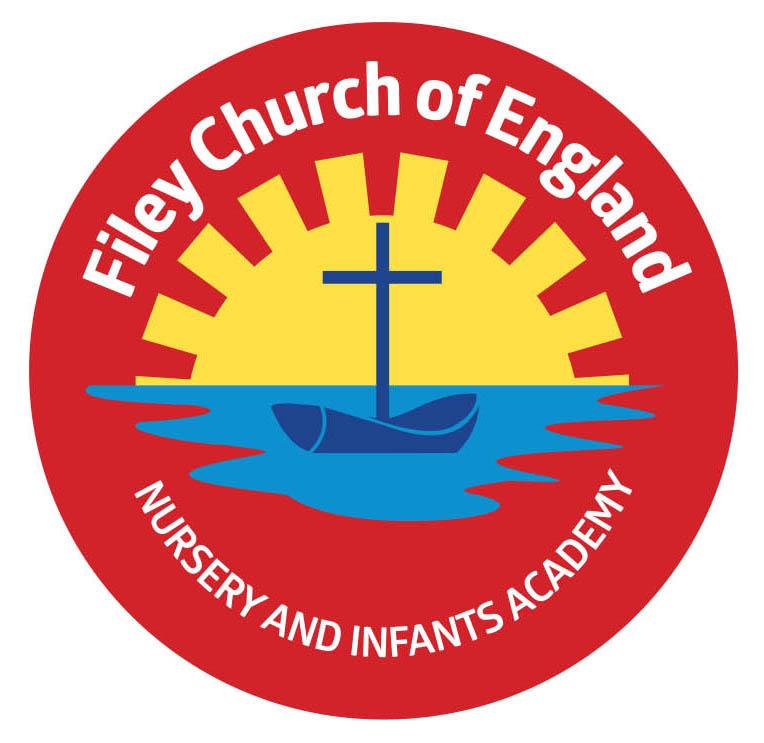 Dear Parents/Carers                                                                                                                        March already! Your child should have brought home a parent appointment letter this week, please return this as soon as possible so class teachers are able to issue appointment times. Next week the lunch menu is following week 1 please see as an attachment to this email. Reception children’s heights and weights will be measured next Tuesday in school, if you do not want your child to take part in this National Measurement process you need to opt out following this link: nationalchild.measurementprogramme@nhs.net                                                            Wow! Another two classes with 100%! This week Miss Haldenby’s and Miss Withers’ classes both won the attendance award with 100%. We have also received a school attendance award for the first time this week. This is a great achievement and shows that we are all working together to give children the best chances of success.  Please note: I have added as many dates as I can at this moment in time for the rest of this school year. More dates will be added as they arise but I hope this helps parents/carers to plan ahead.  Christian Distinctiveness   On Monday children and staff enjoyed ‘Open the Book’ collective worship with our friends from St John’s Church. The story was Jesus and The Children, some of our year two children helped act out the story and did a great job. We have some lovely Easter Eggstravaganzers to enjoy in the last week of term, these will include a decorated egg competition (more information to follow), Easter hat competition, Easter egg raffle and of course our traditional Easter hat parade around school starting at 2.30pm on Friday 22nd March (everyone invited). ‘Community, Compassion & Friendship’ are our core values, which are at the heart of everything we do. Family Reading ClubJust a reminder that everyone is welcome to attend family reading club aboard ‘Big Red’ the reading bus. You are invited to attend on Mondays or Wednesdays, the start time is 2.40pm (please try not to arrive too much earlier than this). The sessions are open until 3.20pm but you are free to leave before then (please do not leave until 3.05pm, which is our official end of the school day). Children collect a stamp for each visit and after every 10 visits; they choose a free book from the book box in Friday’s collective worship. Safe Parking!All schools have yellow zig-zag lines in front of them for a clear reason, SAFETY! 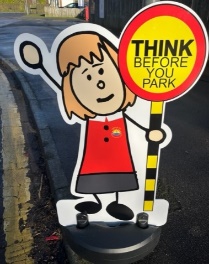 Our children are small and very precious! They cannot see around parked cars easily so the front of our school must be kept clear especially during school run times. Parking on restricted areas or mounting the pavement is a traffic offence. Yellow zig-zag lines outside schools indicate the length of road where stopping or waiting is strictly prohibited. Our school also has an upright sign indicating a mandatory prohibition of stopping anywhere in the bus area. Parking in front of our school during school run times is both dangerous and inconsiderate! Please help us to keep our little people safe. Please DOTry to make these initiatives work for the benefit of Pupil Safety, local Residents and yourselves.Leave plenty of time for your planned journeyTry to leave your car at home as much as possible and walk instead.Please DON'TRush to arrive just before or at school class opening times, give your children time to interact with their friends before school starts!Stop on the Zig-Zag and yellow line markings.Park or drive on the pavements, double park or obstruct the residents' driveways.Of course, if you are registered disabled or have any genuine problems with parking safely around school please contact myself so this can be discussed.   Gymnastic DemonstrationsChildren have been busy practising their vault and floor routines ready for the gymnastic demonstrations coming up very soon. This is a great opportunity for you to see what they have been learning in PE this term and for the children to demonstrate and share their hard work. Nursery children that are NOT moving into Reception classes in September 2024 will not take part this time (they have another year in Nursery and will have the opportunity in spring 2025). Please come along to the following sessions if you are able:  Thursday 14th March 9am – 9.45am Miss Ring’s class 10am – 10.45am Miss Haldenby’s class11am – 11.45am Miss Wither’s class1.15pm – 2pm Mr Jackson’s class2.15pm – 3pm Miss Williams’ classThursday 21st March10.30am – 11.15am Nursery (Just the older children that are due to start reception in September) Nursery children that do not normally attend on a Thursday morning are welcome to join us for this experience if they would like to 10.15am-11.15am. 1.15pm – 2pm Mrs Kerr/Mrs Monks’ class2.15pm – 3pm Mrs Stubbs classCommunication & Interaction Drop-in’s for ParentsNorth Yorkshire Council are offering some free Early Years Communication and Interaction Drop-in sessions for Parents. If you would like advice and support around all aspects of your child’s communication skills please see the flyer attached to this email for more information.  World Book Day We will be celebrating world book day on Friday 8th March and invite children and staff to come to school dressed as their favourite storybook character or just bring a favourite book if they do not want to dress up. We do have many costumes in school if you would like to borrow one, please just ask Mrs Newlove in the office.  For World Book Day our School Council are holding a competition! They are challenging everyone to design their own story front cover. This can be a brand new story they create themselves or a redesign of a favourite book. Children in Nursery and Reception are invited to design the front cover including an illustration and title. Children in Year 1 and 2 need to design their cover and include a short blurb explaining what the book is about. Templates for designs were attached to last week’s newsletter or you can do your own.  All entries need to be handed into teachers by Tuesday 5th March so we have time to decide who will be getting book token prizes! Good Luck! Comic Relief Day As a school, we are keen to support a variety of charities and on Friday 15th March, it is Comic Relief Day. The theme is red, however as our uniform is red we thought children could wear anything that is red for the day and have funny hair if they want! Staff will have collection buckets should you wish to make a small donation. We are selling red noses for £2 in the school office but we only have a limited number, when they are gone they are gone!    Parent Hub App – Reminder!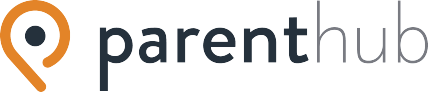 It is going up slowly but we still only have 104 parents signed up for the parenthub and we have 218 children in our school. Please sign up if you have not already done so. It will be an effective way for us to communicate with everyone and it is free! Search for parenthub in your app store, then just tap “Join a School” and enter the handle: @FileyInfants As soon as we have the majority of parents using this App, we will be able to send our Friday newsletter through this platform. We will continue to send via email & upload onto our website for the time being.  Nursery NewsThis week in nursery, the children have been playing in their garden centre and looking for signs of spring in the outdoor area. They have been practicing their routine for the gymnastics festival and painting flower pictures. They have looked for bugs outside and found many different creatures.Reception NewsThe children have been introduced to the story 'Paper Dolls' this week. They have enjoyed re-telling the story using the props and created characters for the story. They have labelled their paper dolls and given them names. In maths, the children have been learning about repeating patterns. They continued their maths in the outdoor area and created repeated patterns using construction equipment and natural resources. The children have used their observational skills to look for signs of spring and were able to explain the changes that are taking place.  In PE, the children have continued with their gymnastics skills and have put a sequence of movements together. Year One NewsThis week Year 1 have had a very exciting week of learning. They were very lucky to receive a Toys from the Past History Box from Scarborough Museum where they explored toys from the past and present and used their knowledge to begin to write a toy fact file in Literacy. In Maths they continued to explore addition and subtraction within 10. In RE they sequenced the Easter story and considered how each key day made them feel. In Music they explored pitch through the song Do Re Mi and in Science they began to explore the properties of different materials ready to link this to toys materials and properties next week. Year Two NewsThis week year two have been writing descriptions based on their class book ‘The Night Gardener’. In Maths, they have been learning about fractions. In History, we have continued our learning about The Great Fire of London and have plotted the events onto a timeline to show chronology. In RE we have been thinking about the key question ‘What does Easter mean to Christians’ and have looked at Easter objects and how they link to the Easter story. Year 2 have also been practising ready for our Gymnastics festival. Thank you for your continued support, if you have any questions or concerns please just ask. We are here to help however we can.  Best WishesMrs Angela ClarkAngela ClarkHeadteacherDiary Dates (Please keep these dates for your diary) more dates will be added as they arise!MarchTuesday 5th March – Reverend Phil leads Collective Worship in schoolTuesday 5th March – Heights & Weights for reception children unless you have opted out.  Thursday 7th March – Last cookery club for group 3Friday 8th March – Celebrate World Book Day in schoolMonday 11th March – Parent Meetings 3pm-5pmTuesday 12th March – Parent Meetings 3pm-5pmWednesday 13th March – Group of Y2 children visit Filey Fields CourtWednesday 13th March – Parent Meetings 3pm-5pmThursday 14th March – Gymnastics Demonstrations for year 1 and 2 in the school hallThursday 14th March – First cookery club for group 4Friday 15th March – Celebrate Red Nose Day!Tuesday 19th March – Easter service at St John’s ChurchWednesday 20th March – Last swimming session for group 3Thursday 21st March - Gymnastics Demonstrations for Reception and Nursery in the school hallFriday 22nd March – Mrs Wilson (Chair of Governors) to judge the Easter hat and decorated egg competition Friday 22nd March – Easter Hat Parade around school 2.30pm everyone welcome!Friday 22nd March – School Closes for the end of term AprilTuesday 9th April – School opens for the start of the summer termWednesday 10th April – First swimming session for Group 4Thursday 11th April – After school PE club starts for Year 1Monday 15th April – Open the Book Collective WorshipTuesday 23rd April – School Book Fair arrivesThursday 25th April – Last cookery club for group 4 Monday 29th April – Last day for the school Book FairTuesday 30th April - Reverend Phil leads Collective Worship in schoolMayThursday 2nd May – First cookery club for group 5Monday 6th May – BANK HOLIDAYTuesday 7th May – Class Photo DayWednesday 22nd May – Last swimming session for group 4Thursday 23rd May – Last PE Club for year 1Friday 24th May – School closes for half termJuneTuesday 4th June – school opensWednesday 5th June – first swimming session for group 5Thursday 6th June – Reception Outdoor Education Day (Filey Beach)Thursday 6th June – first PE club for NurseryThursday 6th June – last cookery club for group 5Thursday 13th June – Year 1 Outdoor Education Day (Glenn Gardens)Thursday 13th June – first cookery club for group 6Monday 17th June – Open the Book Collective WorshipThursday 20th June – Year 2 Outdoor Education Day (Dalby Forest)Friday 21st June – School reports go out to parents/carersThursday 27th June – School Open Evening 4pm – 6pmJulyTuesday 2nd July – Year 2 transition day to the Junior SchoolWednesday 3rd July – Year 2 transition day to the Junior SchoolThursday 4th July – Whole School transition dayMonday 8th July – Reception Sports Day 1pmTuesday 9th July – Year 1 Sports Day 1pmWednesday 10th July – Year 2 Sports Day 1pmThursday 11th July – last PE club for NurseryThursday 11th July – last cookery club for group 6Friday 12th July – School Summer Fayre 3pm-4.30pmMonday 15th July – Nursery Sports Day 1pm Wednesday 17th July – last swimming session for group 5Thursday 18th July – Year 2 Party 5pm-6.30pmFriday 19th July – 11am Year 2 Collective Worship (parents/carers invited)Friday 19th July – 12pm – 1pm whole school family picnic (everyone welcome)Friday 19th July – 3.05pm School closes Tuesday 3rd September - School reopens for the start of the new academic year.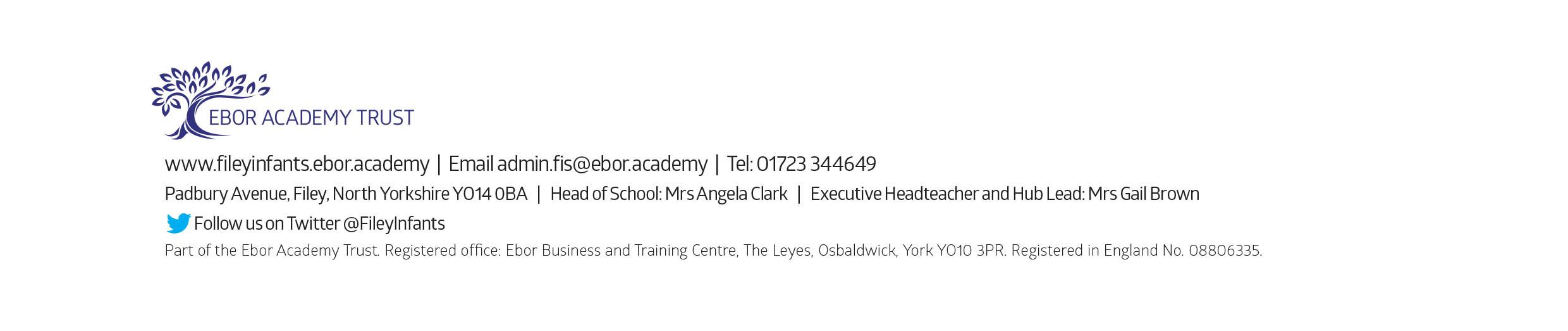 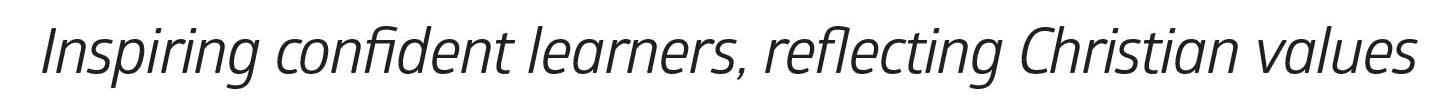 